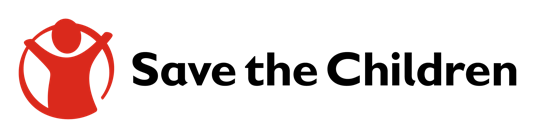 Application Form: Children Art CompetitionUnder the theme of “My Friends, Migrant Children” to celebrate International Migration Day and Thailand Children’s Day, 23 December 2016–24 March 2017Please print this sheet, fill out the details and send it along with your entry. Please do not staple or glue this form to your artwork. You may provide either your school’s address or your personal contact details. We will contact you as per your preference.Online Submission of PhotoPhotograph can be submitted via e-mail or through posts, along with the application form, to our Communication and Media Coordinator, Narissara Chandravithun at paeng.chandravithun@savethechildren.orgSubmission of Arts/painting piece Painting piece could be submitted through post along with the application form. Please post your painting pieces to:Narissara Chandravithun, Communication Team. Save the Children Thailand, 14th Floor, Maneeya Building, 518/5 Ploenchit Road, Lumpini, Pathumwan, Bangkok Thailand 10330For more information, paeng.chandravithun@savethechildren.org or call +66(0) 2684 1286Name/Last name of contestant:Name/Last name of contestant:Name/Last name of contestant:Name/Last name of contestant:Name/Last name of contestant:Age:Age:AddressPlease indicate whether we should contact your school/teacher or your parents/guardians.AddressPlease indicate whether we should contact your school/teacher or your parents/guardians.AddressPlease indicate whether we should contact your school/teacher or your parents/guardians.AddressPlease indicate whether we should contact your school/teacher or your parents/guardians.AddressPlease indicate whether we should contact your school/teacher or your parents/guardians. School address, or: School address, or: School address, or: School address, or: School address, or: Residential address: Residential address: Residential address: Residential address: Residential address:Contact Number:Contact Number:Email:Email:Email:Name of Parent/Guardian/Teacher:Name of Parent/Guardian/Teacher:Name of Parent/Guardian/Teacher:Name of Parent/Guardian/Teacher:Name of Parent/Guardian/Teacher:Contact Number:Contact Number:Email:Email:Email:Type of art work submitted: Photo Painting Drawing OthersOne short paragraph explaining their artwork: One short paragraph explaining their artwork: One short paragraph explaining their artwork: One short paragraph explaining their artwork: One short paragraph explaining their artwork: The following declaration must be read and accepted by the parent or guardian:I certify that the artwork submitted by my child/ward is original and has not been replicated, copied or edited in any manner from another source including free stock images. I have read and agree to the terms and conditions specified for this art contest and understand that my child/ward can be disqualified for breaching the terms and conditions of the competition.The following declaration must be read and accepted by the parent or guardian:I certify that the artwork submitted by my child/ward is original and has not been replicated, copied or edited in any manner from another source including free stock images. I have read and agree to the terms and conditions specified for this art contest and understand that my child/ward can be disqualified for breaching the terms and conditions of the competition.The following declaration must be read and accepted by the parent or guardian:I certify that the artwork submitted by my child/ward is original and has not been replicated, copied or edited in any manner from another source including free stock images. I have read and agree to the terms and conditions specified for this art contest and understand that my child/ward can be disqualified for breaching the terms and conditions of the competition.The following declaration must be read and accepted by the parent or guardian:I certify that the artwork submitted by my child/ward is original and has not been replicated, copied or edited in any manner from another source including free stock images. I have read and agree to the terms and conditions specified for this art contest and understand that my child/ward can be disqualified for breaching the terms and conditions of the competition.The following declaration must be read and accepted by the parent or guardian:I certify that the artwork submitted by my child/ward is original and has not been replicated, copied or edited in any manner from another source including free stock images. I have read and agree to the terms and conditions specified for this art contest and understand that my child/ward can be disqualified for breaching the terms and conditions of the competition.Signature of parent/guardian/teacher:Signature of parent/guardian/teacher:Date:Date:Date: